Denne oversikten viser et anslag på utbyggingen i sentrum de nærmeste årene: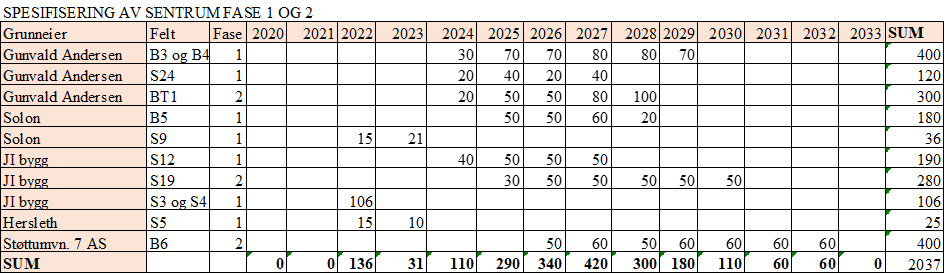 